 Autor: Andrea Tláskalová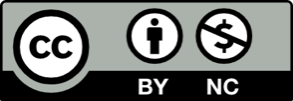 Toto dílo je licencováno pod licencí Creative Commons [CC BY-NC 4.0]. Licenční podmínky navštivte na adrese [https://creativecommons.org/choose/?lang=cs]. Video:https://edu.ceskatelevize.cz/video/6920-bobr-v-zime Pomůžeš mi napsat životopis?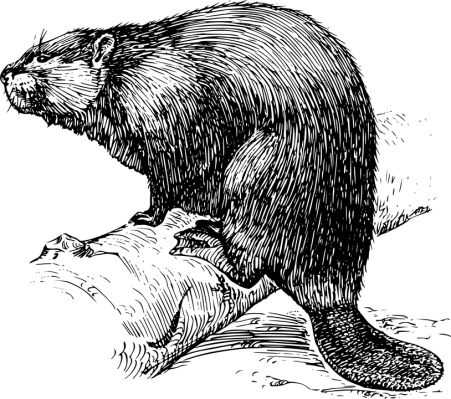 (Informace o mně získáš i ve videu.)Jmenuji se:Mám velké a důležité zuby, podle kterých mě lidé řadí mezi:Jsem poměrně fešák, moji postavu tvoří:Žiji v tomto prostředí:Můj jídelníček se skládá z:Potravu si uchovávám:Lidé dříve přisuzovali léčivé účinky mému „bobřímu stroji“, ale on mi slouží k: